Click here to buy CV Contact:http://www.gulfjobseeker.com/employer/cvdatabaseservice.phpWHATSAPP NO.:  +971504753686EMAIL ADDRESS: ali-399411@2freemail.com Summary of the job position held:Page 1 of 13Section A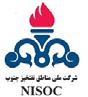 Main tasks performed and related context:Implement HSE Plan and Procedures provided to the all 28 Projects and ensure all Contractor Surface and Sub- Surface are aware of the requirements of the National Iranian South Oil Company and NIOC HSE Plan and Procedures .Supports the Top Management in the HSE Policy and Guidelines issue.Supervision of Project HSE and Medical staff.Development and implementation of HSE Plans and emergency response plans that comply withEnsures, in accordance with the Corporate guidelines, the implementation,updating, review and auditing of the Company HSE SystemsEnsure the Site Emergency Response Plan is in place and routinely exercised and reviewed.Ensures HSE and regulatory compliance through effective record-keeping, training and overall compliance with HSE programs.Provides for motivation and familiarization of all Company personnel respecting the importance of complying with Company system procedures and all Safety equipment provided.Assists the Engineering and Operations Department in their dealings with Clients in all issues concerned with Health and Safety at work. Promote everybody’s best effort to keep accident frequency and severity ratios at their lowest level.Conducts safety audits both internal and external.Takes part in accident / incident investigation.Performs Risk Assessment.Develop EIA implementation guidelines on Environmental Impact Assessment and Mitigation of projects.Ensuring that Environmental management plans and impact mitigation are implemented in all the projectsConducts environmental assessments, site visits and audits and assesses the environmental impact of potential project plans.Ensures that the environmental standards are being adhered to by all Contractor.Work across industry, with government and agencies to monitor and understand the environmental risks.associated with hydrocarbon exploration and production to ensure that the risks are appropriately managedPreparation of Health and Safety documentation for new tenders.Provides Safety support and advice, including supervision on preparation of plans and procedures for initial contract start up activities ( Surface and Sub-Surface activities).Promote communication on all HSE matters (awards, incentives, meeting / inspections / audits and reports).Ensures employees are medically treated as needed and follows-up with Corporate HR and Medical Services to monitor recovery and return-to-work processes.Conducting HSE meetings and liaise with Project managers, Contractors, HSE Department and Site managers.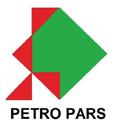 Main tasks performed and related context:Implement HSE Plan and Procedures provided to the Project and ensure all Contractor (NIDC ,NDCO ,PERSIA 14 drilling rigs & well tesing and asidizing activity by IPON, OEOC, NEPTA and NIDC contractor) are aware of the requirements of the Project HSE Plan and Procedures.Ensure that subcontractors have issued their HSE Plans and Procedures before the beginning of work.Define, in accordance with this plan:Safety programme (instructions, training, meetings, inspections and incentive)Environmental programme : promotes a Waste Management Plan including Construction Wastes and Packing Wastes.Ensure the Site Emergency Response Plan is in place and routinely exercised and reviewed.Organize safety awareness campaigns and, to develop action plans to respond to and close out identified deficiencies.Promote everybody’s best effort to keep accident frequency and severity ratios at their lowest level.Promote a proper and continuous housekeeping of plant and temporary site facilities in order to create the most suitable conditions for workers to work and to be encouraged to follow HSE requirements.Conduct worksite HSE walks with all subcontractors, and directs appropriate corrective actions.Monitor that all factors likely to improve health and safety are taken into consideration, particularly those which lead to:Promoting personnel protection as an absolute requisite,Investigating, identifying and neutralizing potential hazards,Close coordination with all parties involved in construction in order to avoid overcrowded areas and dangerous operations,Thorough preparation of work critical phases,Close contacts to local HSE authorities,Continuous follow up in order to correct immediately unsafe acts and situations.Investigate to identify the root causes of all incident and near misses and provide copies of reports to project Manager.Promote communication on all HSE matters (awards, incentives, meeting / inspections / audits and reports).Issued and provided HSE activities report on a weekly basis to the Head of HSE Department.Conducting HSE meetings and liaise with subcontractor HSE and Site management.Conducts environmental assessments, site visits and audits and assesses the environmental impact of potential project plansPermit to Work Procedure follow up and implementation.Inspecting the Drilling Rigs activity and equipment.Conducting the PSSR for drilling contractor before Spud.Safety audit from H2S safety services on all drilling contractors.Monitoring of safety preparation /safety measures for coil tubing / Fishing activity and rig less activity at wells.Developing Mine and UXO (Unexploded Ordnance) hazards awareness.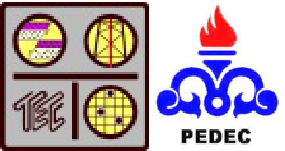 Main tasks performed and related context:Implement HSE Plan and Procedures provided to the Project and ensure all Contractor (NIDC ,NDCO ,NISOC ,PEDEX ,PERSIA ,TDDC and MAPNA Co. 20drilling rigs & well tesing and asidizing activity by OEOC, NEPTA and NIDC contractor) are aware of the requirements of the Project HSE Plan and Procedures.Ensure that subcontractors have issued their HSE Plans and Procedures before the beginning of work.Define, in accordance with this plan:Safety programme (instructions, training, meetings, inspections and incentive)Environmental programme : promotes a Waste Management Plan including Construction Wastes and Packing Wastes.Ensure the Site Emergency Response Plan is in place and routinely exercised and reviewed.Organize safety awareness campaigns and, to develop action plans to respond to and close out identified deficiencies.Promote everybody’s best effort to keep accident frequency and severity ratios at their lowest level.Promote a proper and continuous housekeeping of plant and temporary site facilities in order to create the most suitable conditions for workers to work and to be encouraged to follow HSE requirements.Conduct worksite HSE walks with all subcontractors, and directs appropriate corrective actions.Monitor that all factors likely to improve health and safety are taken into consideration, particularly those which lead to:Promoting personnel protection as an absolute requisite,Investigating, identifying and neutralizing potential hazards,Close coordination with all parties involved in construction in order to avoid overcrowded areas and dangerous operations,Thorough preparation of work critical phases,Close contacts to local HSE authorities,Continuous follow up in order to correct immediately unsafe acts and situations.Investigate to identify the root causes of all incident and near misses and provide copies of reports to project Manager.Promote communication on all HSE matters (awards, incentives, meeting / inspections / audits and reports).Issued and provided HSE activities report on a weekly basis to the Head of HSE Department.Conducting HSE meetings and liaise with subcontractor HSE and Site management.Permit to Work Procedure follow up and implementation.Inspecting the Drilling Rigs activity and equipment.Conducting the PSSR for drilling contractor before Spud.Safety audit from H2S safety services on all drilling contractors.Monitoring of safety preparation /safety measures for coil tubing / Fishing activity and rig less activity at wells.Developing Mine and UXO (Unexploded Ordnance) hazards awareness.Period: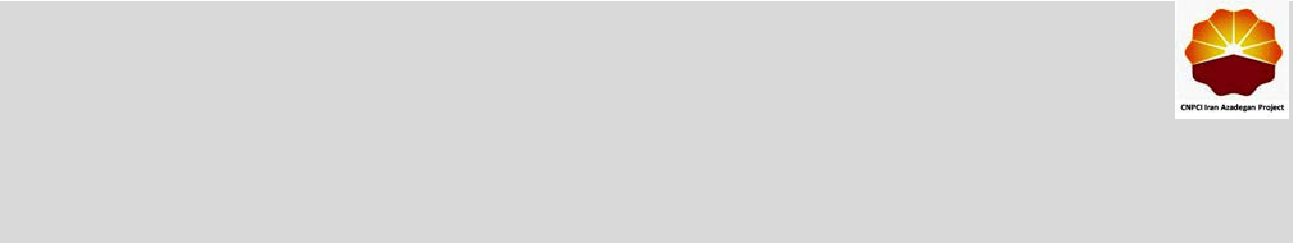 Position/Role:Company:from 03. Jun.2013 to 06. Jun.2014Surface HSE SuperintendentCNPCI (Iran)Department/Unit: HSE / (Construction, Production, well testing and Drilling)Country/Location:	Iran- South Azadegan Oil FieldMain tasks performed and related context:Implement HSE Plan and Procedures provided to the Project and ensure all Contractor are aware of the requirements of the Project HSE Plan and Procedures.Ensure that subcontractors have issued their HSE Plans and Procedures before the beginning of work.Define, in accordance with this plan:Safety programme (instructions, training, meetings, inspections and incentive)Environmental programme : promotes a Waste Management Plan including Construction Wastes and Packing Wastes.Ensure the Site Emergency Response Plan is in place and routinely exercised and reviewed.Organize safety awareness campaigns and, to develop action plans to respond to and close out identified deficiencies.Promote everybody’s best effort to keep accident frequency and severity ratios at their lowest level.Promote a proper and continuous housekeeping of plant and temporary site facilities in order to create the most suitable conditions for workers to work and to be encouraged to follow HSE requirements.Conduct worksite HSE walks with all subcontractors, and directs appropriate corrective actions.Monitor that all factors likely to improve health and safety are taken into consideration, particularly those which lead to:Promoting personnel protection as an absolute requisite,Investigating, identifying and neutralizing potential hazards,Close coordination with all parties involved in construction in order to avoid overcrowded areas and dangerous operations,Thorough preparation of work critical phases,Close contacts to local HSE authorities,Continuous follow up in order to correct immediately unsafe acts and situations.Investigate to identify the root causes of all incident and near misses and provide copies of reports to Site Manager.Promote communication on all HSE matters (awards, incentives, meeting / inspections / audits and reports).Issued and provided HSE activities report on a weekly basis to the Site Manager, the Head of HSE Department and Client.Pass useful information to the Head of HSE Department.Act, if required, as a member of HSE Committee.Attend Client and subcontractor HSE meetings and liaise with Client and subcontractor management.Permit to Work Procedure follow up and implementation.Inspecting the Drilling Rigs activity and equipment.Conducting the PSSR for drilling contractor before Spud.Safety audit from H2S safety services on all drilling contractors.Monitoring of safety preparation /safety measures for coil tubing / Fishing activity and rig less activity at wells.Organize, manage, monitor and conduct HSE training programs including HSE training matrix, developing ppt. materials and assess the required trainings for different disciplines.Developing Mine and UXO (Unexploded Ordnance) hazards awareness.Reviewing the HSE documents, ITB (Invitation to Bid) and Contracts, of all contractors and comment / or approve them.Main tasks performed and related context:Risk assessment and JSA.Implement HSE Plan and Procedures provided to the Project and ensure all personnel are aware of the requirements of the Project HSE Plan and Procedures.Define, in accordance with this plan:Safety programme (instructions, training, meetings, inspections and incentive),Environmental programme: promotes a Waste Management Plan including Construction Wastes and Packing Wastes.Ensure the Site Emergency Response Plan is in place and routinely exercised and reviewed.Ensures employees are medically treated as needed and follows-up with Corporate HR and Medical Services to monitor recovery and return-to-work processes.Conducting internal weekly HSE meetings with all departments.Permit To Work Procedure follow up and implementation.Plan & schedule audits / inspections / accident investigation & reporting.Organize, manage and monitor training programs including company HSE training matrix.Conducting Safety training at HSE training center and issuing certificate.Developing Mine and UXO (Unexploded Ordnance) hazards awareness.Attending in SIPC HSE meeting as per schedule (Weekly and Monthly).HSE documentation and records.Safety supervision and planning on piping activity (grinding, welding, cutting and lifting).Safety supervision and planning on cable puling activity.Safety supervision and plan for Hydrostatic and pneumatic pressure testing.Safety supervision and plan for Leak test.Inspecting the ware house and check the safety requirements (smoke detectors, fire extinguishers, MSDS, ventilation, etc).Safety supervision and plan for inspection on sand blasting and painting activity.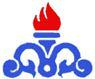 Main tasks performed and related context:Risk assessment.Permit To Work Procedure follow up and implementation.Inspections / Supervision / Incident, Accident investigation & reporting.Gas testing and H2S Safety Services in Shut down of plant and Monitoring of safety preparation /safety measures for coil tubing / Fishing activity and rig less activity at wells.Conducting internal HSE weekly meeting with all departments.Conducting Emergency drills.Implementing the HSE MS- HSE Plan, ERP, IMS, etc.Supervision on working in Confined space activity.Supervision on Lifting and rigging activity; crane and lifting equipment inspection and color coding.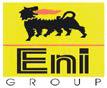 Main tasks performed and related context:Risk assessment and JSA.HSE reporting (Daily, Weekly, Monthly reports, Accident / incident investigation, near miss, Anomaly, Observation card, Stop Card and check lists).Conducting HSE meeting with all contractors.Controlling and supervision on Radiation Activity during the Night working time.Implementing the PTW system.Supervision on SIMOPS activity, restricted area.Supervision on Air blowing rupturing and perching, draining activity.Gas testing.Supervision on working in Confined space activity.Supervision on Lifting and rigging activity; crane and lifting equipment inspection and color coding.Safety supervision on scaffold making and platforms.Safety supervision on Excavation activities.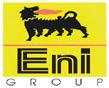 Main tasks performed and related context:The main responsibilities :Implement HSE Plan and Procedures provided to the Project and ensure all personnel are aware of the requirements of the Project HSE Plan and Procedures.Ensure that subcontractors have issued their HSE Plans and Procedures before the beginning of work.Define, in accordance with this plan:Safety programme (instructions, training, meetings, inspections and incentive)Environmental programme : promotes a Waste Management Plan including Construction Wastes and Packing Wastes.Ensure the Site Emergency Response Plan is in place and routinely exercised and reviewed.Organize safety awareness campaigns and, to develop action plans to respond to and close out identified deficiencies.Promote everybody’s best effort to keep accident frequency and severity ratios at their lowest level.Promote a proper and continuous housekeeping of plant and temporary site facilities in order to create the most suitable conditions for workers to work and to be encouraged to follow HSE requirements.Conduct worksite HSE walks with all subcontractors, and directs appropriate corrective actions.Monitor that all factors likely to improve health and safety are taken into consideration, particularly those which lead to:Promoting personnel protection as an absolute requisite,Investigating, identifying and neutralizing potential hazards,Close coordination with all parties involved in construction in order to avoid overcrowded areas and dangerous operations,Thorough preparation of work critical phases,Close contacts to local HSE authorities,Continuous follow up in order to correct immediately unsafe acts and situations.Investigate to identify the root causes of all incident and near misses and provide copies of reports to Site Manager.Promote communication on all HSE matters (awards, incentives, meeting / inspections / audits and reports).Issued and provided HSE activities report on a weekly basis to the Site Manager, the Head of HSE Department and Client.Pass useful information to the Head of HSE Department.Act, if required, as a member of HSE Committee.Attend Client and subcontractor HSE meetings and liaise with Client and subcontractor management.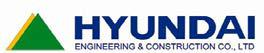 Main tasks performed and related context:1. Coordinat various safety and fire activities.Provide necessary technical inputs on safety related issues,Preparation and implementation of safety programmes, supervising contractor's work,Preparing annual budgets and conducting regular safety inspection in Company owned and leased properties making it consistent that prepared new fire fighting and emergency system are appropriately installed in respective locations.Monitors project development and administration.Investigate to identify the root causes of all incident and near misses and provide copies of reports to Site Manager.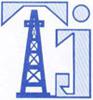 Section CEDUCATIONQualification: HSE Management (Master Dgree).University/College: AZAD University.Date and location: 23 Sep.2018 to 05 Sep.2020 Ahwaz City – Iran.Qualification: BA in Business Management.University/College: Amin University.Qualification:   DiplomaHigh School:   Esteghlal SchoolDate and location: 22nd Sep.1996 to 22nd Jun.2000 – AlJaberiyeh Iranian School – Kuwait.Section DTRAININGCourses:Oil spill response in wetlands & Chemical Pollution Control Systems, Period and location: Vikoma international Co. (UK), Ahvaz, Iran. Jan, 2018.Hydrogen sulfide (H2S) safety training, Period and location: Kish international sea safety school (SSS), KISH island, Iran, Feb 2017.OSHA - General Industry (IASP, License IC1362016/005); Period and location: North Drilling Co., Tehran, Iran, 2016.One Year training course (450 hours) of “HSE Management “; Period and location: HSE Academy, University of Tehran, Iran, 2015.PERMIT TO WORK, H2S ALIVE, DONNING SCBA, COSH, ERP, AIR QUALITY TEST, LIFTING & RIGGING; Period and location: ENI Iran B.V - Iran- Darquein Oil Field Phase 1&2, 2008-2010.RISK ASSESSMENT, CONFINED SPACE, FIRE WARDEN, FIRE FIGHTING; Period and location: PETROFAC Co. - Iran- Phase 4&5 south Pars, 2005.LIFTING, WELDING SAFETY, H2S RISK, GAS TESTING, EXCAVATION, SCAFFOLDING, WORKING AT HIGHT, DONNING S C B A, FIRST AID, SIMOPS AND ENVIROMENT;Period and location: HYUNDAI Eng. and construction Co. - Iran- Phase 4&5 south Pars,2004 – 2005.Section EHonors & AwardsCertification of Appreciation (Excellent Performance as HSE Advisor); Tehran Energy consultant. Iran- AZADEGAN Oil Field; 2018.Certification of Appreciation (Excellent Performance as HSE Manager); SINOPEC. Iran- Yadavaran Oil Field; 2013.Certification of Appreciation (2 Million Man hours working without LTI.); SINOPEC. Iran-Yadavaran Oil Field; 2010.SAFETY AWARD; HYUNDAI Eng. and construction Co. - Iran- Phase 4&5 south Pars; 2005.CURRICULUM VITAEName:AliBirth date:22. May.1981Current job position:Project HSE ManagerDepartment/Unit/business Area:HSE / Oil and Gas/ Subsurface & SurfaceCompany:Tehran Energy ConsultantHiring Company Date:06. Augst.2019FromtoJob positionCompanyAug/06/2019topresentProject HSE ManagerProject HSE Manager----Jan/21/2019toAug/06/2019Drilling HSE AdvisorPetropars Co.Jun/07/2014to Jan/20/2019to Jan/20/2019Drilling Senior HSE AdvisorDrilling Senior HSE AdvisorTehran Energy (PEDEC)Jun/03/2013to Jun.06.2014to Jun.06.2014Surface HSE SuperintendentSurface HSE SuperintendentSurface HSE SuperintendentCNPCI (Iran)Sep/01/2011 to Jun/01/2013Sep/01/2011 to Jun/01/2013Sep/01/2011 to Jun/01/2013Site HSE ManagerKhalkhal Dasht Int Co.(SINOPEC)Khalkhal Dasht Int Co.(SINOPEC)Khalkhal Dasht Int Co.(SINOPEC)Dec/13/2008 toDec/13/2008 toSep/01/2011HSE coordinatorArvandan Oil and Gas Co.Arvandan Oil and Gas Co.July/22/2005toDec/12/2008Industrial Safety TechnicianIndustrial Safety TechnicianENI Iran B.VSep/22/2004 toSep/22/2004 toJul/22/2005Safety OfficerHYUNDAI Eng and construction Co.HYUNDAI Eng and construction Co.HYUNDAI Eng and construction Co.Jun/27/2004toSep/13/2004Safety OfficerTehran Jonoob Int Co.PROFESSIONAL CURRICULUMPeriod:from 06. Aug .2019 to PresentPosition/Role:Project HSE ManagerDepartment/Unit:HSE / Oil and Gas/ Subsurface & SurfacePage 2 of 13Period:from 07. Jun.2019 to PresentPosition/Role:Drilling HSE AdvisorCompany:Petro Pars Limited Co.Department/Unit:HSE / (Drilling- Well testing- Subsurface)Country/Location:Iran- South Azadegan Oil FieldTotal Drilling rigs:14 Drilling Rigs.Page 3 of 13Period:from 07. Jun.2014 to Jan.20.2019Position/Role:Drilling Senior HSE AdvisorCompany:Tehran Energy Consultants (TEC), (PEDEC)Department/Unit:HSE / (Drilling- Well testing- Subsurface)Country/Location:Iran- South Azadegan Oil FieldTotal Drilling rigs:20 Drilling Rigs.Page 4 of 13Page 5 of 13Page 6 of 13Period:from Sep/01/2011 to Jun/01/2013Position/Role:Site HSE ManagerCompany:Khalkhal Dasht Int. Co.Department/Unit:HSE / (Construction, Pre- Commissioning and Commissioning)HSE / (Construction, Pre- Commissioning and Commissioning)Country/Location:Iran- Yadavaran Oil FieldIran- Yadavaran Oil FieldPage 7 of 13Period:from Dec/13/2008 to Sep/01/2011Position/Role:HSE coordinator and H2S SpecialistCompany:Arvandan Oil and Gas Co.Department/Unit:HSE / (SIMOPS / Production)Country/Location:Darquain Oil Field - Iran.Page 8 of 13Period:from July/14/2008 to Dec/12/2008Position/Role:HSE Construction supervisorCompany:ENI Iran B.VDepartment/Unit:HSE / (Construction, SIMOPS, Commissioning, Production)Country/Location:Iran- Darquein Oil Field Phase 1&2.Period:from July/22/2005 to Mar/31/2008Position/Role:Industrial Safety TechnicionCompany:ENI Iran B.VDepartment/Unit:HSE (SIMOPS / Production)Country/Location:Iran- Phase 4&5 South Pars.Page 9 of 13Period:from Sep/22/2004 to Jul/22/2005Position/Role:Safety OfficerCompany:HYUNDAI Eng and construction Co.Department/Unit:HSE/ (Construction, Pre- Commissioning and Commissioning,SIMOPS, Start up the units and Production).Country/Location:Iran- Phase 4&5 South Pars.Page 10 of 13Period:from Jun/27/2004 to Sep/13/2004from Jun/27/2004 to Sep/13/2004Position/Role:Safety OfficerCompany:Tehran Jonoob Int Co.Department/Unit:HSE/ (Construction).Country/Location:Iran- Phase 4&5 South Pars.Iran- Phase 4&5 South Pars.Section BLANGUAGESLanguage: Englishlevel: Good.Language: Arabiclevel: Professional.Language: Persian (Farsi)Language: Persian (Farsi)level: Native Language.Page 11 of 13Page 12 of 13